― 認知症疾患医療センター合同研修会 ―事前申込み（FAX用）FAX　０８３６－５８－６５０３（山口県立こころの医療センター内　認知症疾患医療センター行）担当：橋本・坂本日時：２０１８年2月11日（日）　13：00～16：30場所：山口県周南総合庁舎２階　多目的ホール（周南市毛利町2-38） 申し込み締め切り　２０１８年1月２６日（金）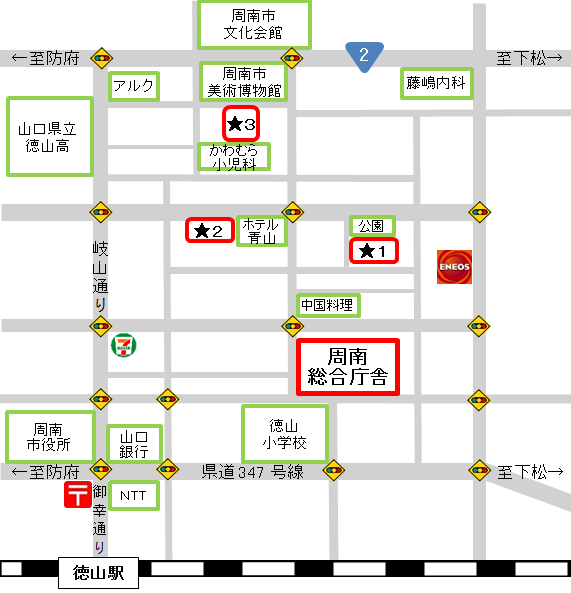 施設名連絡先TEL　　　　　　　　―　　　　　　　―　　　　　　　FAX  　　　　　　　―　　　　　　　―　　　　　　　TEL　　　　　　　　―　　　　　　　―　　　　　　　FAX  　　　　　　　―　　　　　　　―　　　　　　　参加人数　　　　　　　　名　　　　　　　　名ふ　り　が　な氏    名ふ　り　が　な氏    名職    種